会议注册*请您在汇款过后如实填写在线注册表单，并在表单中附上汇款凭证*本次会议委托南京沃德林科信息科技有限公司提供会务服务，包括收取注册费以及提供发票等相关事宜所有电汇费用请自行承担为了确保您的论文能够正式发表，每篇文章必须至少有一位作者以教师身份注册且到现场报告。分组报告请准备PPT文件，约15分钟。请在支付费用时明确注明 “CBPM2022+姓名+论文ID号（若有）”。一、注册费标准二、付费方式（请选择以下三种方式之一）：三、在线注册表单（请点击下方链接填写）第十二届中国业务过程管理大会（CBPM 2022）注册表（https://jinshuju.net/f/uDzZcC）住宿预定会议酒店：南大国际会议中心地址：江苏省南京市仙林大道163号南大国际会议中心价格：380元/间天（含单份早餐），另加早餐请到店告知前台，68元/位房型：目前酒店只有双床房，如需大床房，请到店询问如需预定，请在线上注册表中填写相关信息。五、联系我们如有疑问，请联系财务负责人-黄佩，pverahuang@163.com身份类型10月25日前注册10月25日后及现场注册教师/其他RMB ￥1200 元RMB ￥1400 元学生RMB ￥850 元RMB ￥1100 元方式一：银行汇款账户名称：
南京沃德林科信息科技有限公司帐号：10120301040008291开户银行：
中国农业银行股份有限公司南京晓山路支行方式二：支付宝扫码支付（仅支持储蓄账户）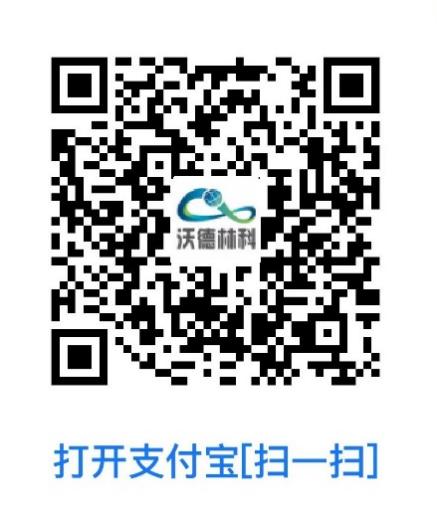 方式三：支付宝扫码支付（支持信用卡、花呗付款）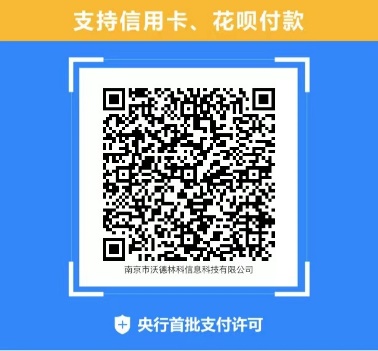 